Муниципальное казенное общеобразовательное учреждение«Средняя общеобразовательная школа №3 с углубленным изучением отдельных предметов»Классный час по теме:« Мужчины, вперед!»на 23 февраляВыполнила:Непсо М.З.учитель начальных классов 1 категорииПроверила:руководитель МОначальной школыВоликова В.М. г. Нефтекумск2015 год"Мужчины, вперед" - сценарий 23 февраля для 1-4 классов Возраст: от  6,5 до 10 лет.В этой конкурсной программе участвуют папы и ученики. Команды формируются в зависимости от количества пап. Оформление класса, заранее распределение текстов между детьми.Ход мероприятия:Ученик 1. 
Дуют ветры в феврале, воют в трубах громко, 
Змейкой мчится по земле легкая поземка, 
Поднимаясь, мчатся вдаль самолетов звенья, 
Это празднует февраль армии рожденье.Ученик 2.
Ночью вьюга бушевала, и метелица мела, 
А с рассветом нам тихонько папин праздник принесла. 
И сегодня над широкой белой скатертью полей 
Сверху видны самолеты наших воинских частей. 
Ученик 3. 
Папин праздник — главный праздник 
Всех мальчишек и мужчин. 
И поздравить пап любимых мы сегодня так спешим! 
Мы желаем папам счастья, неба мирного для них! 
Мы мальчишек наших любим, уважаем от души!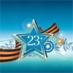 Все:Защищать всегда нас будут, хоть пока коротыши! 
Ведущий. 
Дорогие наши мужчины — папы и сыновья! Поздравляем вас с наступающим праздником! Желаем успехов в делах, счастья, добра, чистого, мирного неба над головой! Мальчишкам — расти сильными, смелыми, мужественными, добрыми и благородными; помнить о высоком звании мужчин! Дети дарят папам подарки, изготовленные собственными руками. В исполнении детей звучит песня «Папа может все, что угодно». 
Ведущий. 
В этой шутливой песенке вы услышали, что папа может все, что угодно. Вот мы с вами и проверим это. Папы со своими сыновьями покажут, на что они способны. 
Представление жюри (девочки и маымы).
Ведущий. 
Собрались мы сегодня вместе, 
Чтоб отметить праздник мужчин. 
Смелым, умным, отважным и добрым — 
Вот таким хочет видеть вас сын. 
Всем покажете ваши вы знанья, 
Силу, ловкость, сноровку в борьбе. 
Вы дерзайте, наши мужчины, 
И уверены будьте в себе.Конкурс 1. Каждой команде дается конверт, в котором разрезана на слова пословица на военную тему, по этим словам за определенное время собрать пословицу: 
Кто Родине верен, тот в бою примерен. 
Бой красен мужеством, а товарищ дружеством. 
Мужественный пеняет на себя, а трусливый на товарища. 
Русскую заповедь знай, в бою не зевай.
От смелого смерть бежит, и враг перед ним дрожит. 
Оружие - сила бойца, используй его до конца. 
Кто смерти не боится, того пуля сторонится. 
Нашей армии сыны - Родине верны. 
Смелого да умелого и страх не возьмет, и враг не пробьет.Конкурс 2. "Связист". А сейчас я предлагаю вам поработать связистами, которые расшифровывают с помощью ключа разные шифрограммы, содержащие донесения разведчиков. 
Каждой команде раздается карточка с шифровкой и ключом. За отведенное время, кто быстрее и правильнее расшифрует. 
Карточка 1. 
25, 19, 1, 2, 3, 12, 6, 18, 20, 
18, 12, 6, 3, 1, 15, 19, 4, 15, 17, 
15,.22, 17, 1, 14, 31, 30, 19, 5, 3, 6, 
16, 20, 25, 11, 9, 15, 5, 9, 14, 19, 1, 14, 11. 
(Зашифрованный текст карточки: штаб в лесу, слева от гор, охраняют две пушки, один танк). 
Карточка 2. 
15, 22, 17, 1, 14, 1, 13, 15, 18, 19, 1 
5, 3, 1, 19, 1, 14, 11, 1, 8, 1, 17, 6, 11, 15, 10, 
18, 12, 6, 3, 1, 3, 15, 3, 17, 1, 4, 6, 15, 5, 9, 14, 
19, 1, 14, 11. 
(Зашифрованный текст карточки: охрана моста — два танка за рекой слева, в овраге один танк). 
Карточка с ключом шифра: 
а б в г д е ж з и й к л м н о п р с т у ф х ц ш щ ъ ь э ю я. 
1 2 3 4 5 6 7 8 9 10 11 12 13 14 15 16 17 18 19 20 21 23 24 25 26 27 28 29 30 31. 
Ведущий. Чтоб на славу нам сегодня отдохнуть, 
Мы продолжим занимательный наш путь. 
Ждет забава - не дождется храбрецов, 
Вызываем добровольцев-молодцов!Конкурс 3. А сейчас я предлагаю вам стать командирами. На карте нужно отметить донесения разведчиков о расположении техники. 
На доске крепится плакат, на котором под номерами изображены самолеты, танки, корабли, вертолеты. Участникам выдаются листочки с такими же номерами. Когда плакат убирается, нужно восстановить нумерацию.Конкурс 4 "Болото". Пройти болото. Должны пройти определенный участок. Ступать только по листкам бумаги, если оступился — приравнивается к ранению, если наступил мимо листка или второй раз — утонул.
Конкурс 5. "Пилоты".  Он гудит и чертит мелом, 
Он рисует белым-белым 
На бумаге голубой. 
Сам рисует, сам поет. 
Что же это? (Самолет). Ну, конечно же, самолет. И следующий конкурс — конкурс авиаконструкторов. На столе лежат листы бумаги. Папе и сыну нужно сделать по одному самолетику. За скорость и качество работы присуждаются баллы. А теперь проведем испытания. Запускают самолеты, чья модель самолета улетит дальше подводят итоги.Конкурс 5. "Санитары". Папы берут своих сыновей (раненых) и перетаскивают их на другую сторону.Конкурс 6. Загадки. 
Ползет черепаха. 
Стальная рубаха. 
Враг в овраг. 
И она там, где враг. (Танк) 
Белой чайкой паря, 
Полетел за моря. 
Без разговору 
Облетаю гору. (Самолет) 
На ремне сверкает пряжка 
И блестит издалека. 
Полосатая рубашка 
Называется... (Тельняшка) 
А матросская фуражка 
Не имеет козырька, 
Называется фуражка... (Бескозырка моряка)
Он гудит и чертит мелом 
Он рисует белым, белым 
На бумаге голубой. 
Сам рисует, сам поет, 
Что же это? (Самолет) 
По волнам плывет отважно 
Не сбавляя ход. 
Лишь будит машина важно. 
Что такое? (Пароход) 
Ведущий. Отдохнули мы на славу 
И победили, по праву 
Похвал достойны и награды 
И мы призы вручить им рады. 
Сообщение жюри, вручение медалей (грамот).Ведущий
Всем спасибо за внимание, 
За задор и звонкий смех, 
За огонь соревнованья, 
Обеспечивший успех.  Чаепитие.